ASIS Monthly Meeting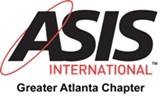 jANUARY 2021January Chapter Meeting Review We introduced the following new 2021 Board Members: Chapter Chair:  Rebecca Strobl Director, Security Solutions Support Group, Security Engineers rstrobl@securityengineersinc.comVice-Chair:  Justin DeMoneRegional Sales Director, Avigilonjustin.demone@avigilon.comSecretary:  Jason Fields, CECFE, CFE, CISA, PSOCCorporate Security Mgr., Chief Investigator, Georgia Powerjfields@southernco.comTreasurer:  JD Cannon, CPP, PCI, CFESpecial Agent, Homeland Security InvestigationsJD.Cannon@ice.dhs.govWe discussed the following items during the meetings: Transitioning back to in person chapter meetings this summer. The chapter’s need for strong fundraising activities in 2021 due to the lack of income in 2020 created by not having our monthly in person chapter meetings at Maggianos or hosting the LEAD 2020 event. Suggestions were made to charge an annual membership fee of $25 (many other ASIS Chapters currently charge an annual membership fee to assist with chapter funding), host a digital raffle with prizes donated from members or their organizations, create a GoFundMe Account with the fundraising goal to reflect the chapter’s required annual operating budget or create a three-to-six-hour CPE training virtual event inclusive of a registration fee. The Board is currently discussing these suggestions and welcome your feedback at asis.atlanta@gmail.com. We plan to provide an update in the February newsletter. Our law enforcement members inquired if their ASIS CPEs could be equated with their required post credits. The Board is seeking ways to accommodate this request. Treasurer’s Report As of December 31, 2020, the Chapter account balance was $4,676.49. The largest expense of December 2020 was a $1,000.00 donation to the Law Enforcement Continuity Summit. Other expenses included our monthly Mail Chimp fee and gift cards for our Trivia winners from the December 2020 End of the Year Virtual networking event. Virtual Monthly Meeting Schedule February 2021- Special Agent Joe Rivera: National Insurance Crime Bureau Presentation March 2021- Michael Gips, CPP: Protective Intelligence overviewApril 2021- Michael Gips, CPP:  Converging Intelligence culture that marries both Cyber and physical securityCALL FOR LEAD 2021 Chair!  Mark Ferrebee has faithfully served as our chair of the LEAD Committee for the last several years. We are very grateful for his service and leadership in ensuring prior LEAD events were successful. He is stepping down as chair and plans to serve in an advisory capacity for LEAD 2021. We are seeking an individual to lead the LEAD 2021 committee. Contact us at asis.atlanta@gmail.com if you are interested in serving in this role. 